Р А С П О Р Я Ж Е Н И Еот 29.08.2019   № 2157-рг. МайкопО проведении праздничной ярмарки В соответствии с Федеральным законом от 06.10.2003 № 131-ФЗ                 «Об общих принципах организации местного самоуправления в Российской Федерации», Федеральным законом от 28.12.2009 № 381-ФЗ «Об основах государственного регулирования торговой деятельности в Российской Федерации», постановлением Кабинета Министров Республики Адыгея от 22.12.2010 № 256 «О Порядке организации ярмарок на территории Республики Адыгея и требованиях к организации продажи товаров на ярмарках»:1. Организовать и провести на территории муниципального образования «Город Майкоп» праздничную ярмарку (далее - ярмарка) 07.09.2019 с 9:00 до 14:00.1.1. Местом проведения ярмарки определить: г. Майкоп, ул. Краснооктябрьская (от ул.Советская до ул.Комсомольская), ул.Первомайская (от ул.Краснооктябрьская до ул.Ленина);1.2. Площадь торгового места, предоставляемая каждому участнику ярмарки, составляет не более 4 кв. метров.2. Управлению развития предпринимательства и потребительского рынка Администрации муниципального образования «Город Майкоп» выдавать пропуски на ярмарку, вести реестр участников ярмарки, проводить разъяснительные беседы по соблюдению памятки для участников ярмарки в соответствии с приложением к настоящему распоряжению.3. Управлению жилищно – коммунального хозяйства и благоустройства Администрации муниципального образования «Город Майкоп» обеспечить размещение на территории ярмарки 2-х биотуалетов, провести санитарную уборку территории ярмарки после её окончания, а также размещение заградительных барьеров (блоков).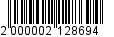 4. Участникам ярмарки предъявлять по требованию организатора ярмарки пропуск на ярмарку. 5. Рекомендовать:5.1. ОМВД России по г. Майкопу принять меры по обеспечению соблюдения общественного порядка в месте проведения ярмарки, оказывать содействие в пресечении несанкционированной торговли и направлять соответствующие административные материалы в Администрацию муниципального образования «Город Майкоп» для составления протоколов об административных правонарушениях.5.2. ГБУ РА «Адыгейская республиканская станция по борьбе с болезнями животных» организовать ветеринарно-санитарный контроль реализуемой на ярмарке продукции.6. Контроль за выполнением настоящего распоряжения возложить на руководителя Управления развития предпринимательства и потребительского рынка А.К. Паранука.7. Опубликовать настоящее распоряжение в газете «Майкопские новости» и разместить на официальном сайте Администрации муниципального образования «Город Майкоп».8. Распоряжение «О проведении праздничной ярмарки» вступает в силу со дня его официального опубликования.Глава муниципального образования «Город Майкоп»                                                                           А.Л. ГетмановАдминистрация муниципального образования «Город Майкоп»Республики Адыгея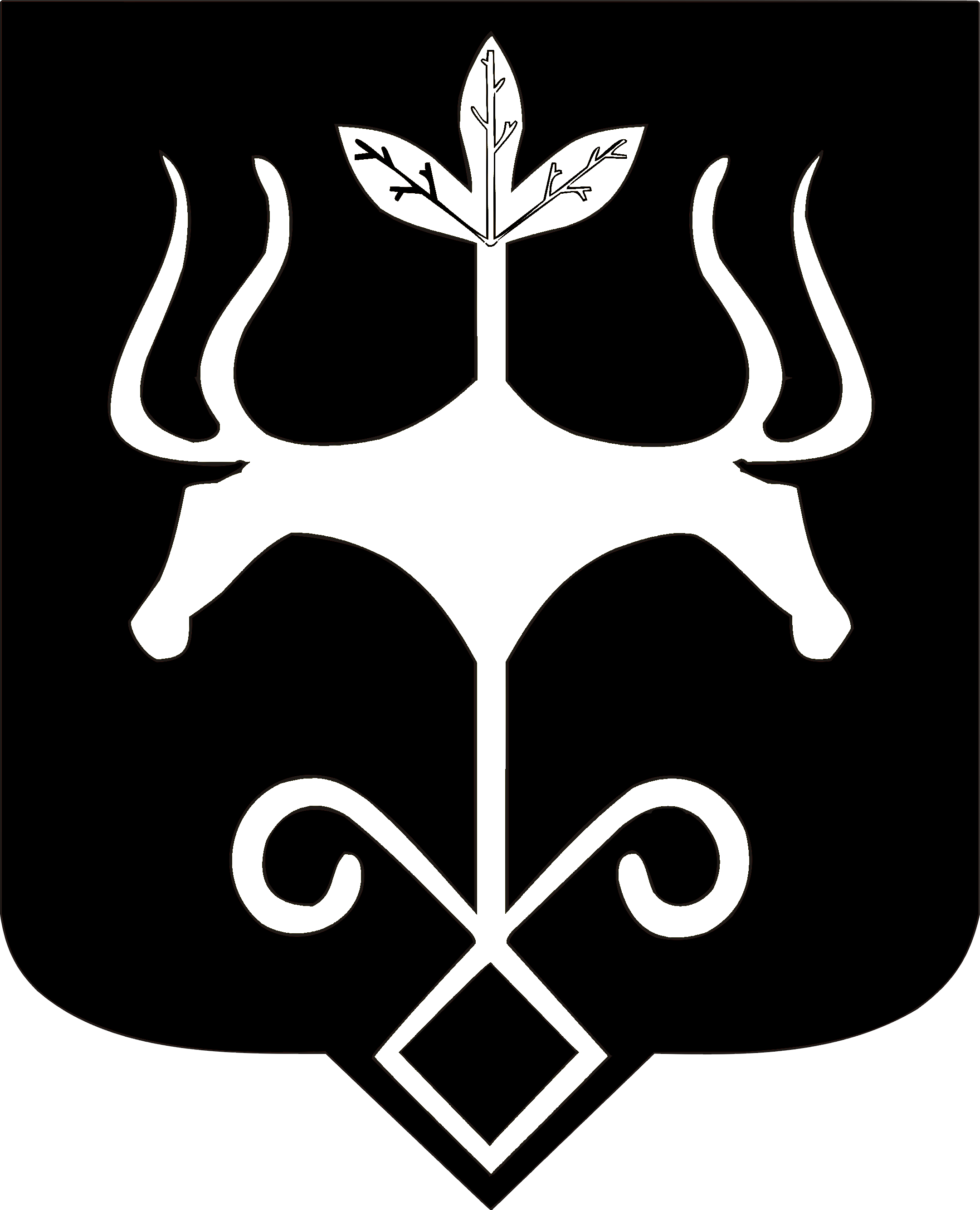 Адыгэ Республикэммуниципальнэ образованиеу«Къалэу Мыекъуапэ» и Администрацие